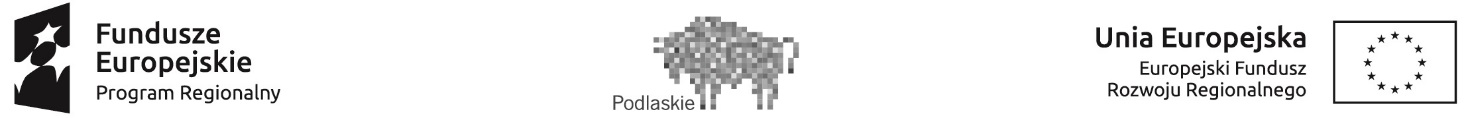 Załącznik nr …. do wniosku o dofinansowanieOświadczenie o posiadanym prawie do dysponowania nieruchomością na cele realizacji projektuW imieniu Wnioskodawcy ……………………………………………………………………………………………………………………………..ja, niżej podpisany(a) ………………………………………………….…………………………………..……………… legitymujący(a) się…………………...…………………………………………………………………………………………………….……………………………………..                                                    (numer dowodu osobistego lub innego dokumentu stwierdzającego tożsamość i nazwa organu wydającego)zamieszkały(a)	….......................................(adres)oświadczam, że posiadam prawo do dysponowania nieruchomością/nieruchomościami: 
Oświadczam, że posiadam pełnomocnictwo z dnia………………………………………………..do reprezentowania osoby prawnej 	…...…upoważniające (nazwa i adres osoby prawnej)mnie do złożenia oświadczenia o posiadanym prawie do dysponowania nieruchomością na cele realizacji projektu w imieniu osoby prawnej. Pełnomocnictwo przedstawiam w załączeniu3.Świadomy odpowiedzialności karnej za podanie w niniejszym oświadczeniu nieprawdy, zgodnie 
z art. 233 Kodeksu karnego, potwierdzam własnoręcznym podpisem prawdziwość danych zamieszczonych powyżej.(miejscowość, data)				         (podpis(y))Jednostka ewidencyjna/obręb ewidencyjny/nr działki ewidencyjnej:Tytuł, z którego wynika prawo do dysponowania wyżej wskazaną nieruchomością na cele budowlane: (przykładowo: własność, współwłasność, ograniczone prawo rzeczowe, użytkowanie wieczyste) oraz nazwa dokumentu, z którego tytuł ten wynika1)2) 